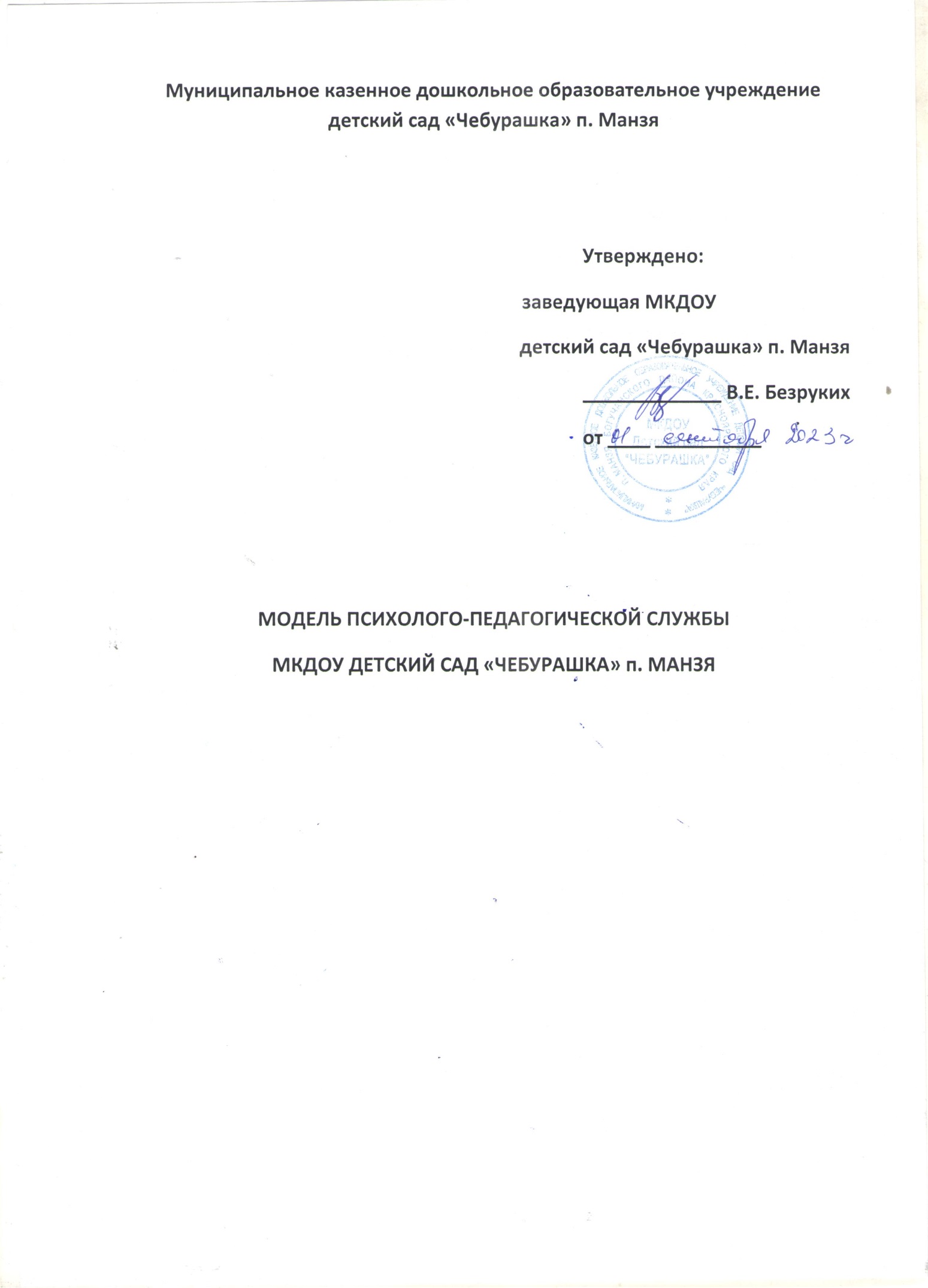 МОДЕЛЬ ПСИХОЛОГО - ПЕДАГОГИЧЕСКОЙ СЛУЖБЫ  МКДОУдетский сад «Чебурашка» п. МанзяПсихолого – педагогическая служба в ДОУ призвана повысить качество образовательного процесса, обеспечивать сохранение, укрепление психического и психологического здоровья детей дошкольного возраста, а так же профилактику его нарушения, призвана содействовать развитию личности детей в процессе их воспитания, образования и социализации.Создание психолого-педагогической службы предполагает повышение качества дошкольного образования, непременным условием которого является реализация основной образовательной программы дошкольного образования.Психолого-педагическая служба в МКДОУ д/с «Чебурашка» п. Манзя создана в соответствии со следующими нормативными документами различных уровней где определены цели, задачи, принципы, основные направления и механизмы реализации государственной политики в сфере развития психологической службы в системе образования:Профстандарт «Педагог-психолог»;Концепция развития психологической службы в системе общего образования и среднего профессионального образования в РФ на период до 2025 года (от 20.05.2022);План мероприятий на 2022-2025 года по реализации концепции развития психологической службы в системе общего образования и среднего профессионального образования в РФ на период до 2025 года;Система функционирования психологических служб в ОУ, методические рекомендации Министерства просвещения;Организационно-функциональная модель психологической службы в системе образования Красноярского края;Модель психологической службы Богучанского  района;Приказ Министерства образования и науки Российской Федерации от 20.09.2013 № 1082 «Об утверждении Положения о психолого-медико-педагогической комиссии»;Распоряжением Министерства просвещения Российской Федерации от 28.12.2020 № Р-193 «Об утверждении методических рекомендаций по системе функционирования психологических служб в общеобразовательных организациях»;Распоряжением Министерства просвещения Российской Федерации от 09.09.2019 № Р-93 «Об утверждении примерного Положения о психолого-педагогическом консилиуме образовательной организации»;Распоряжением Министерства просвещения Российской Федерации от 06.08.2020 № Р-75 «Об утверждении примерного Положения об оказании логопедической помощи в организациях, осуществляющих образовательную деятельность».Модель психолого-педагогической службы (далее - ППС) создана в целях определения единых подходов к организации психологической службы в МКДОУ и является инструментом управления ее развитием. Реализация данной модели предполагает интеграцию усилий всех специалистов дошкольного образовательного учреждения. Их задача — создать оптимальные условия для полноценного воспитания, обучения и развития каждого ребенка.Под психолого-педагогическим сопровождением мы понимаем систему профессиональной деятельности специалистов учреждения, направленную на реализацию основной образовательной программы дошкольного образования и/или основной адаптированной образовательной программы дошкольного образования.Психолого-педагогическое сопровождение психического и личностного развития детей строится на основе следующих принципов:обеспечения права доступности на качественное дошкольное образование;сохранения единого образовательного пространства в условиях содержательной и организационной вариативности дошкольного образования;гуманизации дошкольного образования, ориентирующий на приоритет общечеловеческих ценностей, жизни и здоровья ребенка, свободного развития его личности в современном обществе и государстве;защиты ребенка от некомпетентных педагогических воздействий в условиях вариативности дошкольного образования;повышения эффективности и качества дошкольного образования;оказания помощи родителям в образовании детей дошкольного возраста;признания безусловной ценности внутреннего мира ребенка, следования за его внутренним миром;создания условий для самостоятельного освоения детьми системы отношений и осуществления жизненных выборов;вторичности форм и содержания сопровождения по отношению к социальной и воспитательно-образовательной среде жизнедеятельности ребенка;сотрудничества всех специалистов дошкольного образовательного учреждения в процессе сопровождения ребенка.Целевые группы детей, в отношении которых в МКДОУ детский сад «Чебурашка» п. Манзяреализуются программы адресной психологической помощи.Нормотипичные дети.Дети, испытывающие трудности в обучении.Категории детей, нуждающиеся в особом внимании в связи с высоким риском уязвимости:Дети, воспитывающиеся в семьях, находящихся в трудной жизненной ситуации:Дети с отклоняющимся поведением.Модель ППС в МКДОУ детский сад «Чебурашка» п. Манзя разработана для создания условий для обеспечения полноценного психического и личностного развития воспитанников в соответствии с их индивидуальными возможностями и особенностями.Главной ценность ППС является профессиональная забота о психологическом здоровье детей.Цель ППС ДОУ – обеспечение профессионального психологического сопровождения образовательного процесса, направленного на сохранение и укрепление психического и психологического здоровья и развитие обучающихся, снижения рисков их дезадаптации, негативной социализации.Задачи ППС ДОУ:участие в реализации образовательных программ, создании условий для достижения образовательных результатов;проектирование и создание психологически безопасной образовательной среды для всех участников образовательных отношений;разработка и реализация программ воспитания, формирование атмосферы позитивного взаимодействия и развития всех участников образовательных отношений;консультирование и поддержка родителей, педагогов, профилактика эмоционального выгорания.Модель работы ППС базируется на принципах:научность (использование научно обоснованных и апробированных в педагогической дошкольной практике технологий и методик);системность (организация системы работы по всем участникам образовательного процесса);комплексность (совместна деятельность различных специалистов, всех участников образовательного процессов решении задач сопровождения: администрации, воспитателей).превентивность (обеспечение перехода от принципа «скорой помощи» (реагирования на уже возникшие проблемы) к предупреждению возникновения проблемных ситуаций);технологичность (использование в работе современных технологий).Управленческий компонентКомпоненты управления ППС в МКДОУ включают в себя следующие составляющие:нормативно – правовая база для регламентации деятельности ППС в ДОУ, организация равномерного распределения функциональных обязанностей специалистов ППС;проектирование психологически безопасной среды, педагогическое и методическое сопровождение реализации основных и индивидуальных развивающих программ, оказание педагогической помощи всем целевым группам;оценка эффективности педагогического сопровождения.Структурно-функциональный компонентОрганизованная структура ППС в МКДОУ детский сад «Чебурашка» п. Манзя  представлена следующими компонентами:Общее управление ППС ДОУ осуществляет заведующая. Она обеспечивает функционирование и эффективное взаимодействие специалистов ППС ДОУ, а также взаимодействие с другими образовательными учреждениями района по организации информационно-методического сопровождения, консультирования, обмена опытом, устранения дефицитов в работе ППС ДОУ, обеспечивает проектирование нормативно - правовой базы.Основные направления работы председателя ППС:- организация перспективного и текущего планирования деятельности ППС, координация работы специалистов ППС по выполнению годового, текущего плана деятельности и совершенствование методического обеспечения, осуществление контроля за качеством и эффективностью, оказываемой участниками психолого- педагогической помощи, проведение проблемного анализа деятельности ППС;- предоставление отчета о работе ППС заведующей МКДОУ детский сад «Чебурашка» п. МанзяВнутренняя деятельность психолого-педагогической службы осуществляется специалистами МКДОУ детски сад «Чебурашка» п. Манзя : воспитатели.Аналитика имеющихся ресурсов и дефицитов в МКДОУ детский сад «Чебурашка» п. МанзяИмеющиеся ресурсыДефицитыХарактеристик а кадрового составаВ психолого-педагогическую службу МКДОУ детский сад «Чебурашка» п. Манзя  воспитатели.В ДОУ требуются: 0.5 ставка учителя- дефектолога,0.5 ставка учителя- логопеда,-Характер истика детей (представленно сти детей разных целевых групп)В МКДОУ детский сад «Чебурашка» п. Манзяимеются 2 групп общеобразовательной направленности с норматипичными детьми, детей  с ОВЗ нетдети-инвалиды - нет